H o r a r i o s  I-TROFEO SANT JORDI - 2021Sábado 20 de Marzo . ENTRENOS OFICIALES  Desde las 09:30 a las 10:05 horas, 	Femenino –  GRUPO 1º-	4  		(0,35)Desde las 10:05 a las 10:40 horas, 	Femenino –  GRUPO 2º-	4   		(0,35)Desde las 10:40 a las 11:15 horas, 	Femenino –  GRUPO 3º-	4   		(0,35)Desde las 11:15 a las 11:25 horas,  	Limpieza PistaDesde las 11:25 a las 12:00 horas, 	Masculino –  GRUPO 1º-	5  		(0,35)Desde las 12:00 a las 12:35 horas, 	Masculino –  GRUPO 2º-	5  		(0,35)Desde las 12:35 a las 13:10 horas, 	Masculino –  GRUPO 3º-	5  		(0,35)Desde las 16:00 a las 16:10 horas,	APERTURACOMPETICIÓNDesde las 16:15 a las 17:45 horas, 	DISCO CORTO Femenino	6+6 		(1,30)Desde las 17:45 a las 18:00 horas,	Limpieza Pista / DescansoDesde las 18:00 a las 19:45 horas, 	DISCO CORTO Masculino  5+5+5  	(1,45)Desde las 20:00 , entrega de trofeos y CLAUSURA DEL CAMPEONATO La Competición se podrá ver en directo por  Streaming a través de la plataforma  FEP-TV.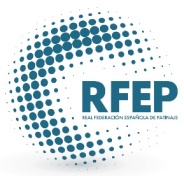                      							Comité NacionalReus, a 17 de Febrero  de 2021